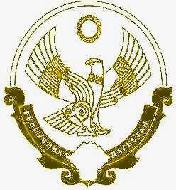 РЕСПУБЛИКА ДАГЕСТАН«ЧАРОДИНСКИЙ РАЙОН»МКОУ «Гочобская СОШ им.А.Г.Даганова»12.05.2020	№ _93 _ПРИКАЗпромежуточной и итоговой аттестации учеников 9-х классов по программам основного общего образования в 2019/20 учебном годуНа основании статьи 28 Федерального закона от 29.12.2012 № 273-ФЗ «Об образовании в Российской Федерации», в связи с распространением новой коронавирусной инфекции (COVID-19)ПРИКАЗЫВАЮ:Провести с 19.05.2020 по 23.05.2020 промежуточную аттестацию по каждому учебному предмету, курсу, дисциплине (модулю) и иным видам учебной деятельности для обучающихся, освоивших образовательные программы основного общего образования МКОУ «Гочобская СОШ им.А.Г.Даганова»:за четвертую четверть – в форме учета результатов текущего контроля успеваемости;годовую – в форме учета годовых образовательных результатов.2. Педагогам-предметникам:определить отметки учеников за четвертую четверть как среднее арифметическое текущего контроля успеваемости;определить текущие годовые образовательные результаты учеников как среднее арифметическое четвертных отметок;заполнить классные журналы в соответствии с полученными результатами промежуточной аттестации;предоставить результаты промежуточной аттестации заместителю директора по УВР Исрапиловой С.Ш. в срок до 23.05.2020г.3. Заместителю директора по УВР Исрапиловой С.Ш:организовать	педсовет	о	допуске	обучающихся	9-х	классов	к	ГИА-9,получивших на промежуточной аттестации отметки не ниже удовлетворительных и имеющих результат «зачет» за итоговое собеседование по русскому языку в срок до 31.05.2020 гоКонтроль исполнения настоящего приказа оставляю за собой.Директор	/Ахматилов А.А./368454  Чародинский район   Республика Дагестан368454  Чародинский район   Республика Дагестан368454  Чародинский район   Республика Дагестан368454  Чародинский район   Республика Дагестан368454  Чародинский район   Республика Дагестан  МО «Чародинский район»  c. Гочоб  МО «Чародинский район»  c. Гочобgochobsosh@list.rugochobsosh@list.rugochobsosh@list.ru